Vystřihni obrázky (9) a nalep je do sešitu, tak jak jdou po sobě.Natrénuj si čtení této pohádky, v pondělí 11.1. budete číst na známky.Přelož tato slova a nalep do sešitu:Log-Lonely-Together-Now-Join-Co žabky dělají? Přelož a nalep do sešitu:Sitting on a log-Singing together-Catching flies-Hopping together-Having fun-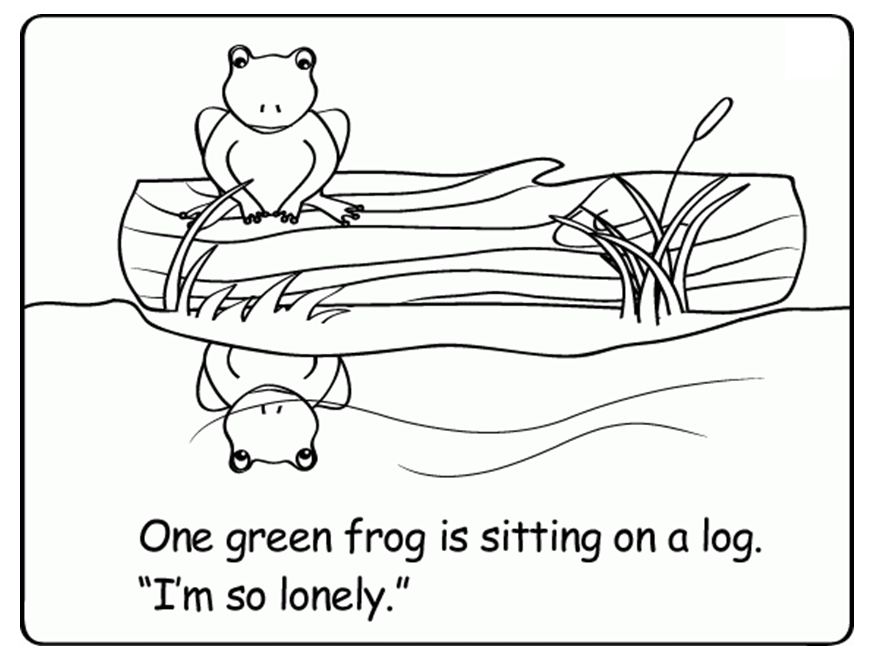 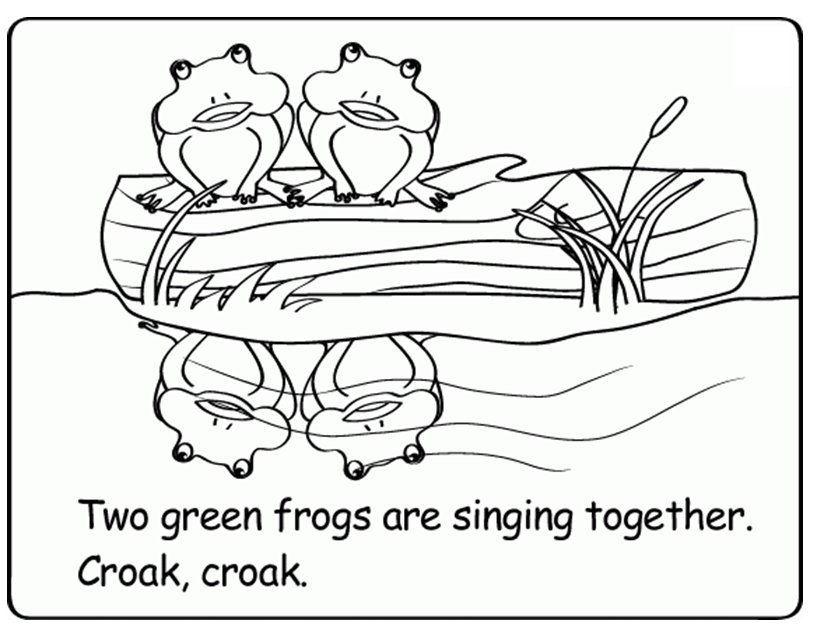 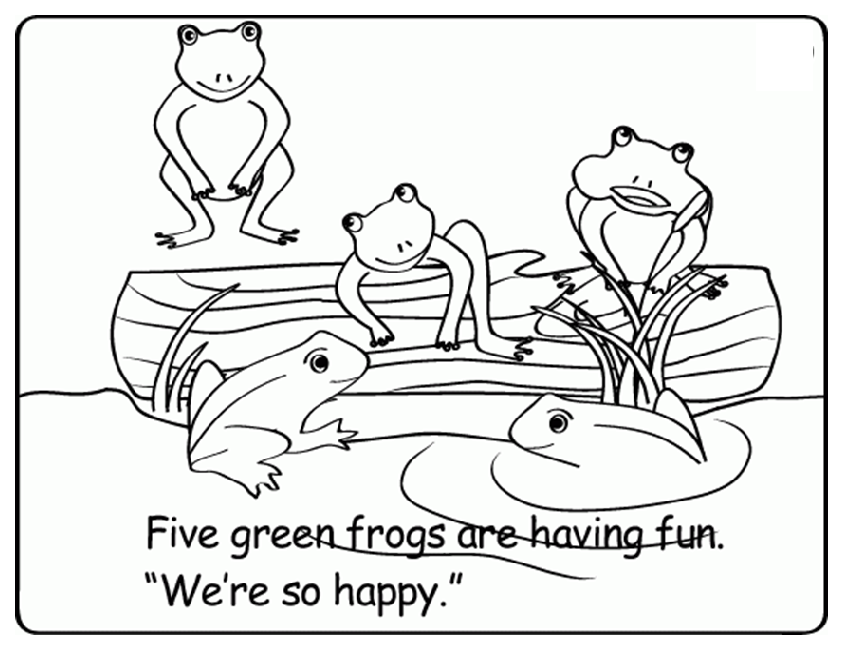 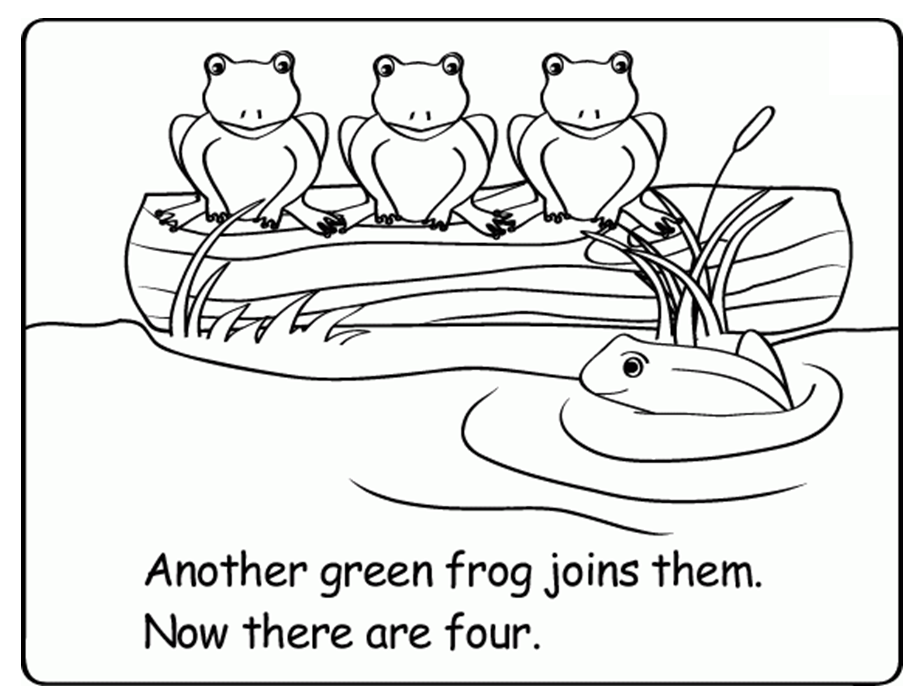 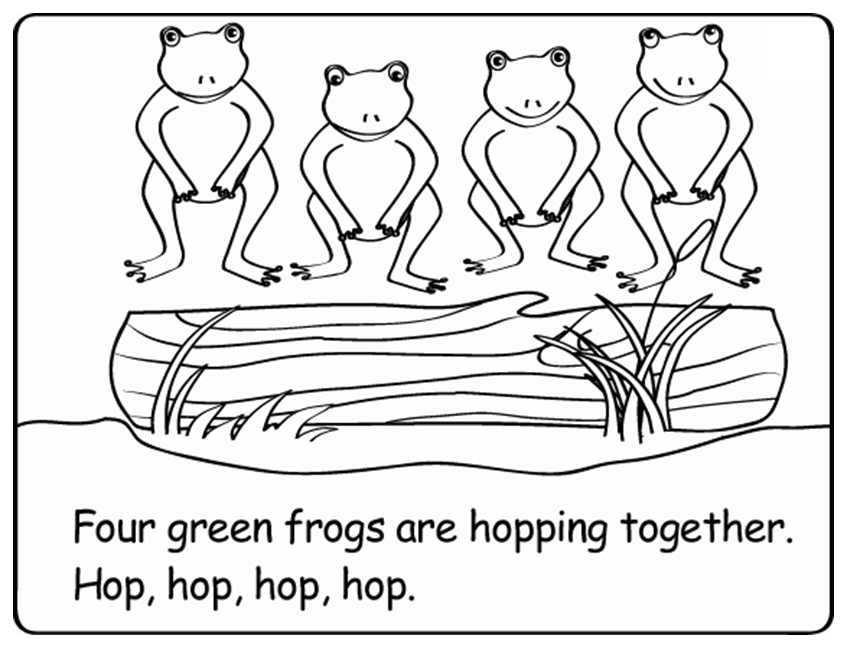 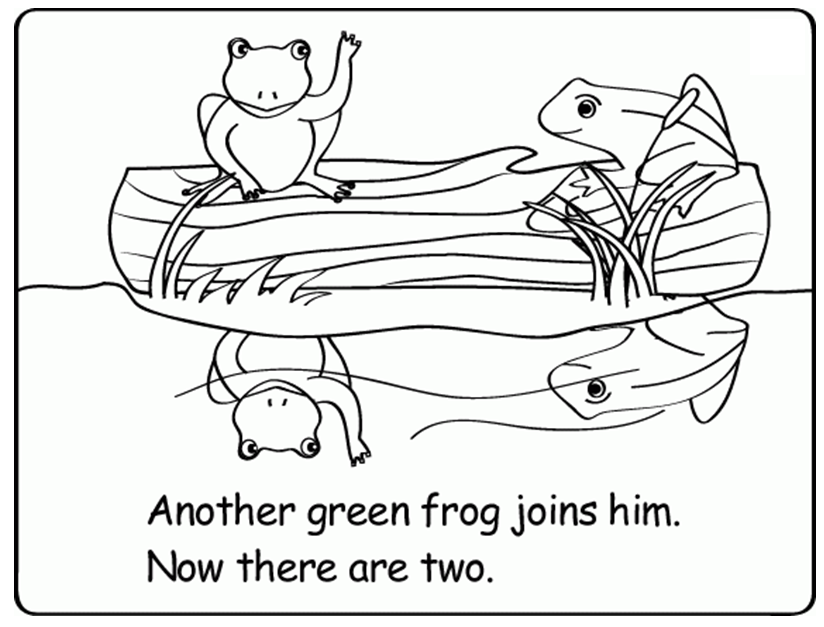 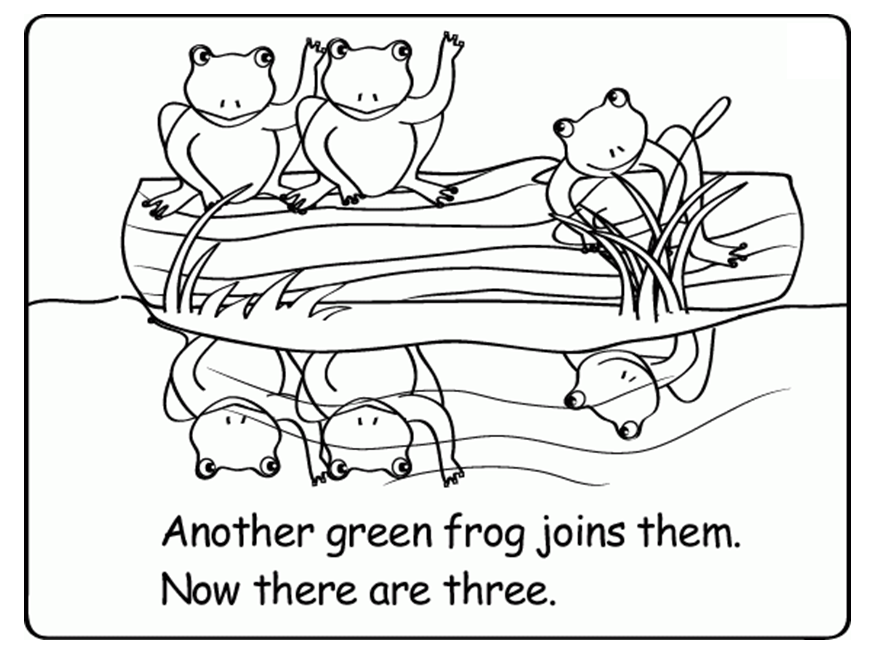 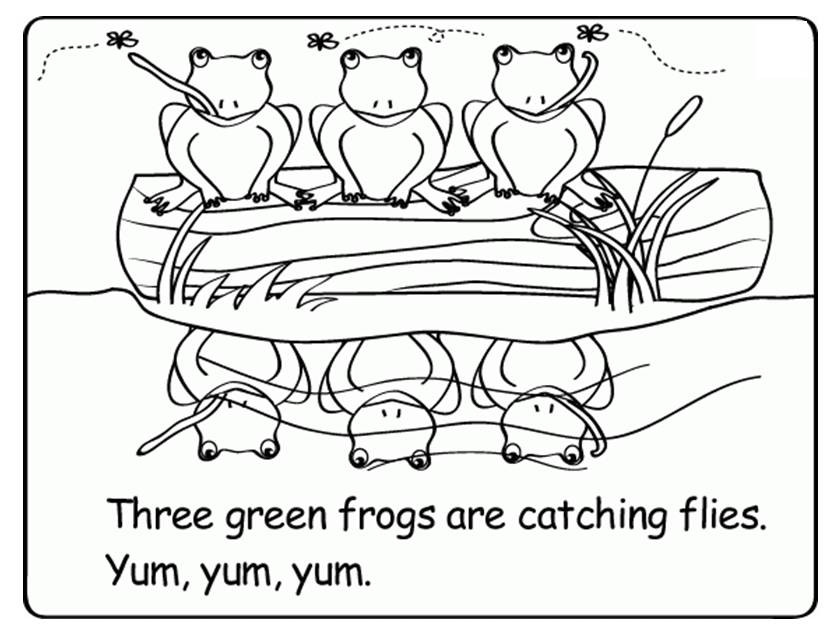 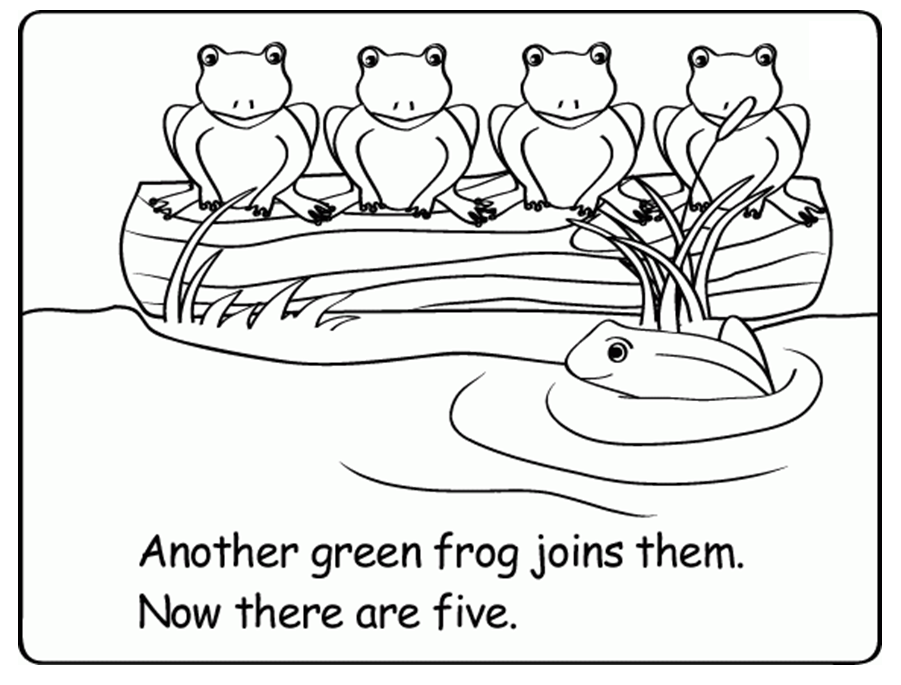 